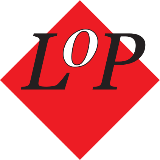 REFERAT FRA MEDLEMSMØTE 18.11.15Stad: Molde videregående skole Tid : 1300 – 1450 (1530)Til stades : 38Leiar Bitten Linge ønskte velkomen.Fyrst var det samling i den nye kantina der ein kunne kjøpe seg mat og drikke til elevvennlege prisar og ha eit sosialt samvær før møtet starta.Møtet vart så halde i auditoirium i eit av nybygga fra 2006.Spørreskjema v/Kjell BuggeBakgrunnen var at styret ønskte tettare dialog med medlemmene om kva ønske ein har for  Tema og aktivitetarKurs og kurshalderar Begge skjema vert sendt medlemmer med mailadresse. Andre får dei med referatet pr.post. Styret vonar medlemmene gir tilbakemelding på desse og såleis kan være med å  påverke arbeidet i lokallaget. Kjell Bugge vil samle inn og samordne svara. Svarfrist er sett til mandag 4.januar 2016. ( Før styremøte 6.januar.)  Svar kan sendast: Kjell Bugge kjell.bugge@live.no                                                                    eller til  Fannebostadv.25 ,6423 MOLDE                                                                                                                                                                                                Lagssaker v/ skrivar Morten LerøSentralt.Prioriterte saker erAvkorting av grunnpensjon for gifte og sambuande. Forslag i statsbudsjettet 2016 om reduksjon fra 15% - 10% fra september 2016.Fjerning av underregulering på 0,75% eller sikringsvedtak.Skattespørsmål som minstefradrag og skattefradrag ved store sykdomsutgifter. Her og reduksjon av trygdeavgifta som har auka fra 3% til over 5% dei siste åra.Finansiering av sjukeheimsplasser og omsorg for eldre gjennom øyremerka midler fra staten eller ved å styrke kommuneøkonomienTannhelsa som ein del av helseordninga. Frikort som ved sjukdom.Det vart og vist til leiar Bitten Linge sitt innlegg i Romsdals Budstikke 14.11.: Hvor skal vi dø i Molde?  MedlemsregistreringNy leiar sentralt i LOP etter at vald leiar har trukke seg. Nestleiar Torild Ofstad tek over.Budsjett 2017: LOP ønsker innspel. Vert drøfta i styret.Handlingsplan for LOP 2014 – 2017. Viste til medlemsbladet. Sentrale arbeidsoppgåver for LOP erStyrking av LOPSentralt arbeid med påverknad og innspel til myndigheteneKommunal  påverknad m.a. gjennom eldreråd i kommune og fylke.Sekretariatet i LOPMedlemsservice LokaltEldreråd Kommune. Meldt kandidatar til kommunen. Treng ny vara grunna sjukdom. Oppfordra medlemmer til å stille/melde seg Fylke. Meldt kandidatar til fylkeskomunen.  Leiar Bitten Linge med Kjell Bugge som vara. Årsmøte i januar 23.01. Romsdalsmuseet. Valnemnda  fått melding om å starte arbeidet.Oppforda til å vera positive om ein vert spurt om å stille til verv.Møteplan for 2016.Fylgjer referatet som vedlegg. Nytt; Julemøte i desember 2016 om interesse.VervingOppfordrar til å få med aktuelle. LOP-brosjyre delt ut på møtet til frammøtte som ikkje var medlemmer og til medlemmer til vidareformidling.LOP som interesseorganisasjon med forhandlingsrett.Økonomi v/kasserar  Bodil Ø. Jacobsen.Pr.18.11. har vi 96 betalande medlemmer. Det er enda nokre som ikkje har gjort opp for seg når det gjeld kontingent for 2015. Kasseraren oppmoda desse om å betale snarast. Om ikkje står ein i fare for å bli stroken fra medlemslista.Ellers ein viss nedgang i kassabeholdningen. Dette skuldast m.a. høg kantinepris på fylkeshuset. Medlemmene betalar mindre enn det kostar og laget subsidierer når samlerekninga kjem.Molde videregående skole tek overRektor Oddgeir Overå  ønskte velkomen. Fyrst vart detKulturelt innslag ved 3.-års elev fra lina for musikk, dans og drama ,Thor Due.Han  spela to stykker på klassisk gitar og hausta stor fagnad.Molde videregående skoleRektor Oddgeir Overå fortalde fyrst om eigen bakgrunn. Oppvaksen på Utsikten der foreldra dreiv pensjonat. All skolegang på Lørva og Molde videregående skole til han starta studia som realist med hovedfag i kjemi. Heile si yrkesaktive periode på Molde  videregående skole sidan 1985; starta som lektor og var nå rektor. Så gav han eit historisk tilbakeblikk over utviklinga til skolen. Det starta som Molde Middelskole i 1832 med to klassar og to lærerar, og vidare korleis skolen hadde vakse seg større via nytt skolebygg i 1866 ved elveosen, der politistasjonen er nå, Lørva / Elvebakken skole i 1905- på Syltemarka saman med Molde folkeskole. Han var innom da Lørva brann i 1977 . Heim var leide lokale i fyrste høgda i bolighus bak eksisterande skolebygg for 6 – 38 elevar. Så vart det nytt praktbygg i 1925. Dette vart  bygd på i 1954 og 1978.Så kom to nye fløyar i 2006. Siste tilvekst er Nybygget som vart ferdig i 2015. Det er ¼ av skulebygningane; 3000m² av 12000m² totalt. Offesiell åpnnig vert 20.11. Den nye delen av skolen vart teke i bruk ved skolestart i haust, trass lang mangelliste. Forutan kantine med amfi, inneheld nybygget administrasjon, personalrom, bibliotek og klasserom.Kantina har fått mykje skryt. Biletkunstnar Anne Sara Loe har ansvar for kunstutsmykning av glaset i vindaugo der. Saman med mannen sin, arkitekt Helge Aarset, har dei stor innverknad på kunstprogrammet ved skolen. Amfiet i kantina vart nytta til å møte føresatte og møte med nye elevar. Her har ein stort lerret og framifrå prosjektor som gjer formidling lettare. Inngangspartiet er forma etter innspel fra elevane.   På taket over kantina har ein utelaboratorium med  koiedam og drivhus. I tillegg er det planar om meterologisk stasjon, men denne manglar finansiering.Viktigste faktor for at skolen skal lukkast er folka der. Skolen opplever stor grad av trivsel. I ein personalundersøkelse fylkeskommunen har halde nett, har Molde videregående skole størst arbeidsglede i fylket.  Suksessfaktoren er at både elevar og lærerar trivest.Rektor synte ein filmsnutt teke med drone med godt kamera. Finnest på Youtube. Ga god oversikt over skolen/bygningane sett fra lufta. Fakta om skolen: rektor Oddgeir Overåskolen har 35 klassar og 760 elevarskolen har 110 tilsetteskolen har eit budsjett på 80 millioner kr. Så var det dagens skole – innhald og tilbod.Han presenterte Utdanningsprogramma ved skolen, før kalla studieliner og studier. Ved skolen har ein Studiespesialisering uten formgivning (toppidrettsklasse og internasjonal klasse)Studiespeialisering med formgivningMedie og kommunikasjon (2006)Musikk,dans og drama (1994) Lina har hatt mykje å seie for kulturlivet i  Molde og distriktet rundt.Legg vekt på kognitiv kapasitet og kognitiv kondisjonFra hausten 2016 er alle programma studieførebuande, noko som krev «eit visst hovud». Det er stor sprik i elevkapasiteten.  Ein er ikkje lengre ein utvalsskole.Suksessfaktor er kor mange som kjem seg inn på høgskole.Molde videregående skole har alltid vore blant dei tre beste i fylket.Skolen sine satsningsområder erSkolevandring for å finne den gode læraren. Læraren vitjar klasserom saman med avdelingsleiar. Har refleksjonssamtalar. Skolen får gode tilbakemeldingar på dette.Implementering av visjonen: den gode lærarenVideoopptak av eigen undervisning for å få: den gode lærarenInternasjonal klasse fra hausten 2015Fagdag fra hausten 2015NORCAN – matteprosjekt i samarbeid med skole i Canada. Vellukka så langt.Visjonen Undrer meg på skal gjera eleven spørjande, lærande og tenkjande. Dette skapar Forventningar til elevenVisjonen Undrer meg på skal merkast i klasserommetVisjonen utfordrar alle til ein ny elev- og lærarrolle.Rektor meiner skolen er godt i gang, men har enda ein veg å gå.Han viste og til dei 7 prinsippa innafor  Innovative Learning Environment School Principles. Dett er eit  program OECD har utvikla for godt læringsmiljø og som skolen legg til grunn og fylgjer opp. Han var og innom Vurdering for læring.Til slutt viste han til statistikk som gjeld handsaming av klager på standpunktkarakterar ved skolen.(Enkeltvedtak etter Forvaltningslova).  Av 5403 enkeltvedtak var det 4 klagar. Ingen vart imøtekomne. Rektor meinte med dette å kunne konkludere med at ein hadde dugande lærerar som gjorde godt vurderingsarbeid når dei satte karakterar på elevarbeid.Leiar Bitten Linge takka i ord og med gåve rektor Overrå for ei grundig og interessant orientering om skolen og innhaldet i denne.Me fekk så gå rundt i skolen og sjå på korleis det var. Me vart imponerte!Eit av medlemmene våre, Arthur Fiksdal, nå 90 år, var med på møtet. Han starta som elev der i 1939 og var ferdig i 1944. Han likte godt det han såg og fekk høyra, med skolen, den var storlegen endra sidan han var elev! Møtet slutt: 1455.Skolevandringa varte til fram mot 1530.Morten Lerøskrivar